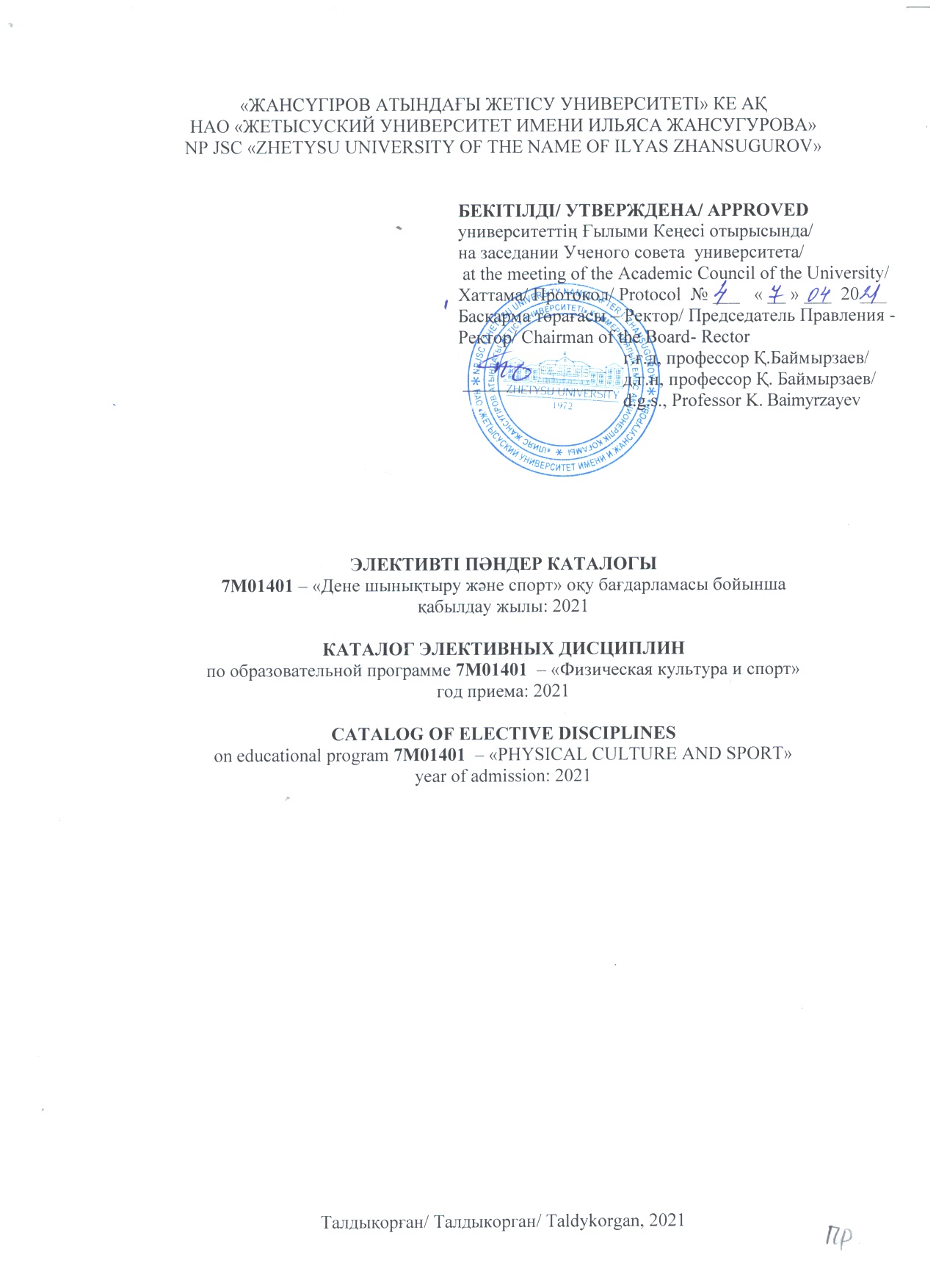 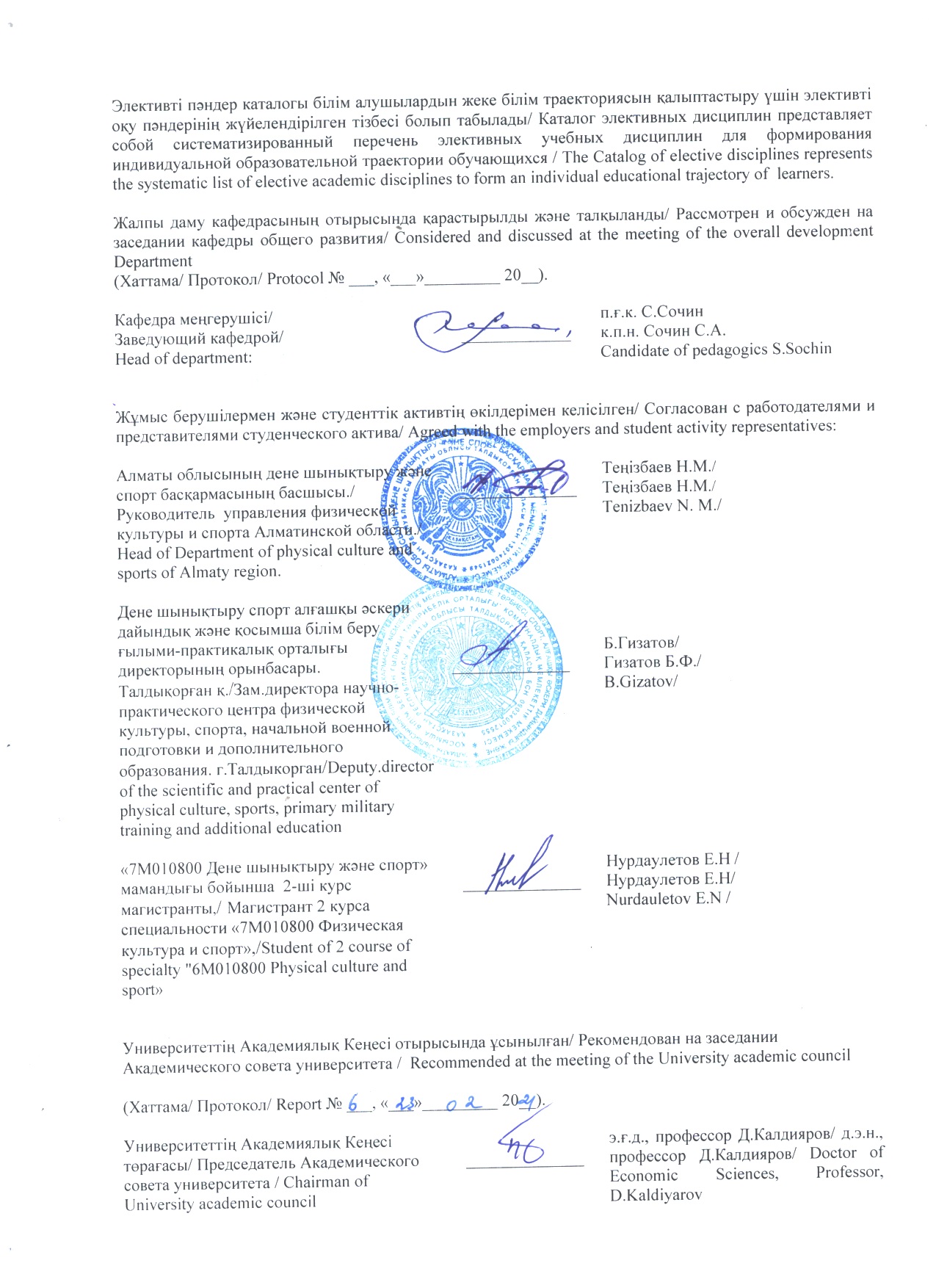 Заведующий кафедрой                                                    Сочин С.А. Модуль коды: КБжБҚП  Модуль атауы:  «Кәсіби бағытталған  және басқару қызметі пәндерінің» модуліПән атауы: Шетел тілі (кәсіби)Пререквизиттер: Кәсіби бағытталған шетел тілі (бакалавриат)Постреквизиттер: білімдер мен тәжірибелік біліктіліктерді кәсіби қызметте қолдану. Мақсаты: Маманның кәсіби құзыреттілігінің деңгейін арттыру үшін болашақ мамандардың кәсіби қызметінің түрлі аспектілерін жүзеге асыруға мүмкіндік беретін кәсіби шет тілді сөйлеуді қалыптастыру.Қысқаша сипаттамасы: «Кәсіби шет тілі» курсын мақсатты түрде орнату негізінде магистранттарды бағдарламада көзделген тақырыптың шегінде шет тілінде сөйлеуге үйрету, магистранттарға өзінің іс-әрекетіне бағынатын ережелерді ұғынуға нақты сөйлеу контекстінде грамматикалық, лексикалық және құрылымдық модельдерді қолдануға көмек көрсету жатыр.Бұл мыналарды болжайды:- кәсіби шетелдік ақпараттық алмасуды меңгерудің жеткілікті деңгейін қалыптастыру, бұл коммуникативтік дағдыларды пысықтауды, сөйлеу қызметінің барлық 4 түрін (оқу, жазу, тыңдау және сөйлеу-монолог және диалогтық сөйлеу) одан әрі дамытуды, сондай-ақ белсенді кәсіби сөздікті жүйелі түрде кеңейтуді көздейді.- магистранттарды тілді өз бетінше зерттеу жұмыстарына тарту.Оқыту нәтижелері: Пәнді меңгеру нәтижесінде магистранттар кәсіби ортада және жалпы қоғамда шет тілінде коммуникацияны жүзеге асыра білуі, құжаттарды әзірлеуі, кешенді қызметтің нәтижелерін таныстыруы және қорғауы керек.Қалыптасатын құзыреттер:магистранттардың кәсіби қызметтің міндеттерін шешу үшін мемлекеттік тілде және шет тілінде ауызша және жазбаша түрдегі коммуникацияға дайындығы, қазіргі заманғы компьютерлік құралдарды, желілік технологияларды, деректер мен білім қорын пайдалана отырып ғылыми және кәсіби ақпаратты іздеудің практикалық тәсілдерін меңгеруіПәндік құзыреттіліктер пәнді толық аяқтағаннан кейін магистранттар ғылыми қызметтің мәдениаралық ерекшеліктерін білуі тиіс. Мәдениетаралық ғылыми қарым-қатынас жағдайындағы коммуникативтік мінез-құлық ережелерін. Халықаралық тәжірибеде қабылданған ғылыми еңбектерді рәсімдеуге қойылатын талаптарды білуі тиіс.Ғылыми  және ғылыми-әдістемелік қызметтің мақсаттары мен міндеттері туралы білімі болу керек; - шет тілді мәдениеттің теориялық және әдіснамалық негіздерін білу; - практикалық сипаттағы нақты әдістемелік міндеттерді шешу үшін отандық және шетелдік әдістемелік мұралардың жетістіктерін, шетел тілінде білім берудің қазіргі заманғы әдістемелік бағыттары мен тұжырымдамаларын білу.Код модуля: МДПО и УД Название модуля: Модуль дисциплин профессионально-ориентированной и управленческой деятельности.  Название дисциплины: Иностранный язык (профессиональный)Пререквизиты: Профессионально-ориентированный иностранный язык  (бакалавриат)Постреквизиты: применение знаний и практических умений в профессиональной деятельности. Цель: Формировать профессиональную иноязычную речь позволяющую реализовывать различные аспекты профессиональной деятельности будущих специалистов для повышения уровня профессиональной компетенции специалиста.Краткое описание: В основе целевой установки курса «Профессионального иностранного языка» лежит обучение магистрантов речевому общению на иностранном языке в пределах тематики, предусмотренной программой, оказание магистрантам помощи в осмыслении правил, подчиняющих своему действию использование грамматических, лексических и структурных моделей в реальном речевом контексте. Это предполагает:-формирование достаточного уровня владения профессиональным иностранным информационного обмена, что предполагает отработку коммуникативных навыков, дальнейшее развитие всех 4 видов речевой деятельности (чтения,письма, аудирования и говорения - монологической и диалогической речи), а также систематическое расширение активного профессионального словаря.- приобщение магистрантов к самостоятельной исследовательской работе над языком.Результаты обучения: В результате освоения дисциплины магистранты должны уметь осуществлять коммуникации на иностранном языке в профессиональной среде и в обществе в целом, разрабатывать документацию, презентовать и защищать результаты комплексной деятельности.Формируемые компетенции:Готовность магистрантов к коммуникации в устной и письменной формах на государственном языке и иностранном языке для решения задач профессиональной деятельности, владеть практическими способами поиска научной и профессиональной информации с использованием современных компьютерных средств, сетевых технологий, баз данных и знаний. После  полного завершения дисциплины магистранты должны знать межкультурные особенности научной деятельности. Правила коммуникативного поведения в ситуациях межкультурного научного общения. Требования к оформлению научных трудов, принятые в международной практике. Знание  о целях и задачах научной и научно-методической деятельности;  – знание теоретических и методологических основ иноязычной культуры;  – знание достижений отечественного и зарубежного методического наследия, современных методических направлений и концепций иноязычного образования для решения конкретных методических задач практического характера.Сode of module: MDPOMA Name of module: Module of disciplines of professional-oriented and managerial activity. Name of discipline: Foreign language (professional)Prerequisites: Professionally-oriented foreign language (bachelor's degree)Postrequisites: application of knowledge and practical abilities in professional activity. Purpose: To form a professional foreign language speech allowing to implement various aspects of professional activity of future specialists to improve the level of professional competence of the specialistBrief description: Main direction  of the course "Professional foreign language" is teaching undergraduates to the speech communication in a foreign language within the subjects provided by the program, providing assistance to undergraduates in understanding the rules that subordinate to the use of grammatical, lexical and structural models in a real speech context. This implies:-formation of a sufficient level of proficiency in professional foreign information exchange, which involves the development of communication skills, further development of all 4 types of speech activities (reading,writing, listening and speaking - monologue and dialogue speech), as well as the systematic expansion of active professional dictionary.- introduction of undergraduates to independent research work on the language.Learning outcomes: As the result of acquiring the discipline undergraduates should be able to communicate in a foreign language in a professional environment and in society as a whole, to develop documentation, present and protect the results of complex activities.Formed competencies: Readiness of undergraduates to communicate verbally and in writing in the state language and a foreign language to solve the problems of professional activity, to know practical ways of finding scientific and professional information using modern computer tools, network technologies, databases and knowledge. After  completion of the course master students should know peculiarities of intercultural research activities. Rules of communicative behavior in situations of intercultural scientific communication. Requirements for registration of scientific papers adopted in international practice. Awareness  of the goals and objectives of scientific and methodological activities; – knowing  theoretical and methodological foundations of foreign language culture; – knowledge of the achievements of domestic and foreign methodological heritage, modern methodological directions and concepts of foreign language education to solve specific methodological problems of a practical nature.Модуль коды: КБжБҚП  Модуль атауы:  «Кәсіби бағытталған  және басқару қызметі пәндерінің» модуліПән атауы: Басқару психологиясыПререквизиттер: Психология (бакалавриат)Постреквизиттер: білімдер мен тәжірибелік біліктіліктерді кәсіби қызметте қолдану. Мақсаты: басқару қызметінің психологиялық заңдылықтарын зерттеу, басқару жүйесіндегі жұмыстың тиімділігі мен сапасын арттыру мақсатында басқару қызметінің психологиялық жағдайлары мен ерекшеліктерін талдау.Қысқаша сипаттамасы: Басқару қызметінің психологиялық заңдылықтарын, басқару жүйесіндегі жұмыстың тиімділігі мен сапасын арттыру мақсатында басқару қызметінің психологиялық жағдайлары мен ерекшеліктерін талдауды, басқару кіші жүйесінің жай-күйі мен өзгерістерін диагностикалау мен болжауды зерттейді.Басшыларды даярлаудың белсенді әдістерін әзірлеу, кәсіби даму мәселелері бойынша  басқарушылық кеңес беру,  басшылық лауазымдарға ұсыну резервін құру іскерліктері қалыптасады.Оқыту нәтижелері: білім беру кеңістігінің жаңа және күрделі жағдайларына бейімделуге дайын: ақпаратты және коммуникацияны меңгерудің жаңа технологияларын қолдана алады, туындаған қиындықтар алдында төзімділік  көрсете алады Қалыптасатын құзыреттер: өзінің зияткерлік және жалпы мәдени деңгейін, тұлғаның адамгершілік және дене дамуын жетілдіруге қабілеттіКод модуля: МДПО и УД Название модуля: Модуль дисциплин профессионально-ориентированной и управленческой деятельности. Название дисциплины:   Психология управленияПререквизиты: Психология (бакалавриат)Постреквизиты: применение знаний и практических умений в профессиональной деятельности. Цель: изучение психологических закономерностей управленческой деятельности, анализ психологических условий и особенностей управленческой деятельности с целью повышения эффективности и качества работы в системе управления.Краткое описание: Изучает  психологические закономерности управленческой деятельности, анализ психологических условий и особенностей управленческой деятельности с целью повышения эффективности и качества работы в системе управления, диагностика и прогнозирование состояния и изменений управленческой подсистемы.  Формируются  умения разработки активных методов подготовки руководителей, управленческого консультирования, по вопросам профессионального развития, создания резерва на выдвижение на руководящие должности.Результаты обучения: Готов адаптироваться  к новым и сложным ситуациям образовательного пространства: умеет использовать новые технологии усвоения  информации и коммуникации, показывать стойкость перед возникающими трудностями Формируемые компетенции: Способен к совершенствованию своего интеллектуального и общекультурного уровня, нравственного и физического развития личностиСode of module: MDPOMA Name of module: Module of disciplines of professional-oriented and managerial activity. Name of discipline: Management psychology Prerequisites: Psychology (undergraduate)Postrequisites: application of knowledge and practical abilities in professional activity. Purpose: study of psychological regularities of management activity, analysis of psychological conditions and features of management activities in order to improve the efficiency and quality of work in the management system.Brief description: Studies of the psychological laws of management, analysis of the psychological conditions and features of management activities in order to improve the efficiency and quality of work in the management system, diagnose and predict the status and changes of the management subsystem. Formed skills development of active methods of training managers, management consulting, on professional development, creating a reserve for nomination to leadership positions.Learning outcomes: Ready to adapt to new and difficult situations in the educational space: able to use new technologies for assimilating information and communication, showing resilience to the difficulties encounteredFormed competencies: able to improve their intellectual and general cultural level, moral and physical development of the persononalityМодуль коды: КБжБҚП  Модуль атауы:  «Кәсіби бағытталған  және басқару қызметі пәндерінің» модулі  Пән атауы: Дене шынықтыру және спорттағы кәсіби-бағытталған қызмет (шет тілі)Пререквизиттер: Кәсіби бағытталған шетел тілі (бакалавриат)Постреквизиттер: білімдер мен тәжірибелік біліктіліктерді кәсіби қызметте қолдану. Мақсаты: спорттық тақырып бойынша болашақ дене тәрбиесі мұғалімнің және спорт жаттықтырушының ағылшын тілінде мамандықтарына байланысты терминологияларды жете білу, оларды жаттау және спорт териминологияларды пайдаланып мәтіндермен жұмыс жасау, дене шынықтыру және спорт терминологиялармен  мәтіндерді дайындау. Қысқаша сипаттамасы: Дене шынықтыру мұғалімнің және спорт  түрлерінің жаттығушылардың кәсіби мәдениеті. Спорттық еңбекке жауапкершілікті қатынасты қалыптастыру. Спортшылардың еңбек үрдісінде қарым-қатынастары. Бірінғай шығармашыл қарым-қатынас атмосферасын жасау. Ағылшын тілі халықаралық спортшылардың арасында байланыс құрал ретінде. Пән-тілдік материалдарды меңгеруді қалыптастыру негізі. Кәсіби бағытта ағылшын тілінде мәтіндерді оқу, мәтіндерді таңдау. Ағылшын тілінде кәсіби терминология. Ағылшын тілінде арнайы кәсіби-бағытталған материалдар және оларды керекті кәсіби жағдайларда пайдалану. Ағылшын тілін дене шынықтыру және спорттың кәсіби шартты материалдарында іске келтіру. Ағылшын тілінде кәсіби қарым-қатынас жасау. Кәсіби мәдениет және келессөздер. Оқыту нәтижелері: Магистрант:-кәсіби деңгейде керекті сөздермен ауызша сөйлегенде пайдалана алады;-мәтінде ақпаратты түсіне алады, басқа сөздермен осы ақпаратты жеткізе алады;-оқуды білімге қызығушылықты, оқушыларды андатпа тәсілдерге үйрете алады;-мәтіндерді шетел тілінен қазақ тіліне аудара алады;-дайындалған мәтінді тыңай алады, керекті ақпаратты таба алады.Қалыптасатын құзыреттер: Дене шынықтыру мұғалімнің және жаттықтырушының коммуникациялық, лингвистикалық кәсіби мәдениеттанушылық құзыреттілігі қалыптасты. Қызметтік іс-әрекеттік қарым-қатынастың сөйлеу ерекшіліктерін біледі. Сабақтарға дайындалғанда оқу-әдістемелік және оқу әдебиеттерді пайдалана алады. Ағылшын тілін жеткілікті меңгерген.Код модуля: МДПО и УД Название модуля: Модуль дисциплин профессионально-ориентированной и управленческой деятельности. Название дисциплины:  Профессионально-ориентированная деятельность в физической культуре и спорте (иностранный язык) Пререквизиты: Профессионально-ориентированный иностранный язык (бакалавриат) Постреквизиты: применение знаний и практических умений в профессиональной деятельности. Цель изучения: углубленное изучение терминологии с использованием и составлением текстов на спортивную тематику, которая дает возможность будущему педагогу знать специфику терминологии физической культуры и спорта на английском языке, значение многих терминов и грамотно использовать в своей профессиональной лексике.Краткое описание: Профессиональная культура  учителя физической культуры и тренера по видам спорта. Формирование добросовестного отношения к спортивному труду. Ввзаимоотношения спортсменов в процессе  труда. Создание творческой атмосферы сплоченности. Английский язык как связующее звено между спортсменами других народов.Основы формирования овладения предметно-языковым материалом. Чтение, подбор текстов на английском языке в профессиональной направленности. Профессиональная терминология на английском языке. Специальный профессионально-ориентированный материал на английском языке и его использование в заданных профессиональных ситуациях. Реализация английского языка в текстах по физической культуре и спорту и профессиональных ситуациях. Профессиональное общение на английском языке. Профессиональная культура и переговоры.Результаты обучения:  использование слов в разговорной речи для использования на профессиональном уровне;Понимание  информации в тексте, приподнесение данной информации с помощью других слов; быть любознательным в обучении,  обучить обозревательным приемам;переводить текст с иностранного языка на родной язык; прослушать подготовленный текст, найти нужную информацию.Формируемые компетенции: сформированы коммуникативные, лингвистические профессиональные, культуроведческие компетенции педагога физической культуры и тренера. Знает речевые особенности служебно-делового общения. Умеет использовать учебно-методическую и учебную литературу на английском языке в подготовке к занятиям. Хорошо владеет на достаточном уровне английским языком.Сode of module: MDPOMA Name of module: Module of disciplines of professional-oriented and managerial activity. Name of discipline: Professionally-oriented activity in physical culture and sport (foreign language) Prerequisites: Professionally-oriented foreign language (bachelor's degree)Postrequisites: application of knowledge and practical abilities in professional activity. Purpose: in-depth study of terminology with the use and preparation of texts on sports topics, which allows the future teacher to know the specifics of the terminology of physical culture and sports in English, the meaning of many terms and competently use in their professional vocabulary.Brief description: Professional culture of physical education teacher and sports coach. Formation of conscientious attitude to sports work. The relationship of athletes in the process of work. Creating a creative atmosphere of unity. English as a link between athletes of other Nations.Basics of mastering the subject-language material. Reading, selection of texts in English in a professional orientation. Professional terminology in English. Special professionally-oriented material in English and its use in specified professional situations. Implementation of English in texts on physical culture and sports and professional situations. Professional communication in English. Professional culture and negotiations.Learning outcomes: The student is able:- use the right words in spoken language for professional use;- - understand the information in the text, present this information with other words; - to be inquisitive in learning, to teach observation techniques;- translate text from a foreign language into your native language; listen to the prepared text, find the necessary information.Formed competencies: communicative, linguistic professional, cultural competence of the teacher of physical culture and the trainer are formed. Knows speech features of office and business communication. He is able to use educational-methodical and educational literature in English in preparation for classes. He has a good command of English at a sufficient level.Модуль коды: КБжБҚП  Модуль атауы:  «Кәсіби бағытталған  және басқару қызметі пәндерінің» модулі Пән атауы: Кәсіби бағытталған мәтінмен жұмыс істеу үшін компьютерлік технологияларды қолдану (шет тілі). Пререквизиттер: Ақпараттық-коммуникациялық технологиялар (бакалавриат)Постреквизиттер: білімдер мен тәжірибелік біліктіліктерді кәсіби қызметте қолдану. Мақсаты: Замануи ақпараттық технологияларды және техникалық құралдарды пайдалану негізінде дене шынықтыру және спорт мамандарының кәсіби дайындықтарын жоғарлату:Замануи ақапараттық технологияларын пайдаланып компьютерлік техникамен жұмыс жасау іскерліктерін және дағдыларын қалыптастыруға қамтамасыз ету;-замануи бағдарламалық қамтамассызданыру көмегімен әртүрлі ақпараттарды өндірудің қабілеттерін қалыптастыру;-автоматтандырылған спорт-педагогикалық, психологиялық-педагогикалық және функционалдық диагностика әдістерімен, спорт жаттықтырулардың имитациялық модельдер әдістерімен таныстыру;-пәнаралық білімдерді, іскерліктерді, дағдыларды алуға мүмкіндік жасау;-оқуға қызығушылықтарды қалыптастыруға мүмкіндіктер жасау.Қысқаша сипаттамасы: Қазіргі замандағы ақпараттық технология туралы түсінік. Қазіргі заманғы ақпараттық технологияны қолдану. Қазіргі заманғы ақпаратты  технологияларды спортта қолдану. Қазіргі заманғы ақпараттық технологияны спортшының жекеерекшіліктерін зерттеу процесінде пайдалану. Адамның дене күш психологиялық жағдайын ақпараттық технологияны пайдалана отырып кешенді бағалау. Автоматтандырылған технологияны пайдалана отырып, адамның функционалды жағдайын бақылау. Функционалдық технологияда ақпараттық технологияларды пайдалану. Педагогикалық валеологияда ақпараттық технологияны пайдалану. Спорттағы кешенді бақылау. Ақпараттық технологияны студенттердің оқу зерттеу және ғылыми зерттеу жұмыстарында қолдану. Ақпараттық технологияларды ғылыми-зерттеу жұмыстарында қолдану (эксперименттік нәтижелерді жинауға, сақтауға және оларды өндеуге).Оқыту нәтижелері:  Курсты оқып бітіргенде магистрант компьютерлік технологияны сабақтарды ұйымдастырғанда, сабақтарға дайындалғанда, сабақтарды, жаттығуларды өткізгенде пайлана алады.Қалыптасатын құзыреттер: замануи ақпараттық технологиялар арқылы іскерліктері, дағдылары қалыптасқан; автоматтандырылған спорт-педагогикалық,  психологиялық-педагогикалық және функционалдық диагностика әдістерімен, спорт жаттықтырулардың имитациялық модельдер әдістерімен пайдаланады;-пәнаралық білімдерді, іскерліктерді, дағдыларды қамтамасыз етті;-оқуға қызығушылықтары қалыптасқан.Код модуля: МДПО и УД Название модуля: Модуль дисциплин профессионально-ориентированной и управленческой деятельности. Название дисциплины: Использование компьютерных технологий для работы  с профессионально-ориентированным текстом (иностранный язык).Пререквизиты:  Информационно-коммуникационные технологии (бакалавриат)Постреквизиты: применение знаний и практических умений в профессиональной деятельности. Цель: повышение профессиональной подготовленности специалистов в области ФкиС на основе использования в процессе обучения  современных информационных технологий и технических средств:-обеспечить формирование умений и навыков работы на компьютерной технике с использованием современных информационных технологий;-способствовать формированию умений по обработке разнообразной информаций с помощью современного программного обеспечения.-ознакомить с автоматизированными методами спортивно–педагогической, психолого– педагогической и функциальной диагностики, методами имитационного моделирования спортивной тренировки.-способствовать овладению междисциплинарными знаниями, умениями и навыками.-содействовать формированию интереса к обучению.Краткое описание: Понятия о современных информационных технологиях. Использование современных ИТ. Использование современных ИТ в спорте. Использование современных ИТ в процессе исследования индивидуальных особеннотей спортсмена. Комплексная оценка физического и психического состояния человека с использованием информационных технологий. Контроль функцианального состояния человека с использованием ИТ. Автоматизированные методы функциальной диагностики. Использованные информационных технологий в педагогической валеологии. Комплексный контроль в спорте. Понятие об имитационным моделировании. Использование информационных технологий в учебно исследовательской и научно исследовательской работе студентов. Использование информационных технологий в научной деятельности (для сбора, хранения и обработки экспериментальных данных).Результаты обучения: После изучения курса магистрант умете использовать компьютерную технологию в процессе подготовки к занятиям, при организации и проведения занятий, в организации спортивной деятельности. Формируемые компетенции: сформированы умения, навыкы работы на компьютерной технике с использованием современных информационных технологий; по обработке разнообразной информаций с помощью современного программного обеспечения;-использует автоматизированные методы спортивно – педагогической, психолого–педагогической и функциальной диагностики, методы имитационного моделирования спортивной тренировки.-овладел междисциплинарными знаниями, умениями и навыками.-сформирован интерес к обучению.Сode of module: MDPOMA Name of module: Module of disciplines of professional-oriented and managerial activity. Name of discipline: The use of computer technology to work with professionally-oriented text (foreign language). Prerequisites: Information and communication technology (baccalaureate)Postrequisites: application of knowledge and practical abilities in professional activity. Purpose: increase of professional training of specialists in the field of Fkis on the basis of use in the course of training of modern information technologies and technical means:- to ensure the formation of skills and abilities to work on computer technology using modern information technology;-- to contribute to the formation of skills in processing a variety of information with the help of modern software.-- to acquaint with the automated methods of sports-pedagogical, psychological-pedagogical and functional diagnostics, methods of simulation of sports training.- to promote the acquisition of interdisciplinary knowledge, skills and abilities.- promote interest in learning.Brief description: Introduction. Concepts of modern information technologies. The use of modern it. The use of modern it in sports. The use of modern it in the study of individual characteristics of the athlete. Complex assessment of physical and mental state of a person using information technologies. Control of the functional state of a person using it. Automated methods of functional diagnostics. Use of information technologies in pedagogical valeology. Comprehensive control in sports. The concept of simulation. The use of information technology in educational research and research work of students. The use of information technology in scientific activities (for the collection, storage and processing of experimental data).Learning outcomes: After studying the course, the graduate student is able to use computer technology in preparation for classes, in the organization and conduct of classes, in the organization of sports activities.Formed competencies: skills of work on the computer equipment with use of modern information technologies are formed; on processing of various information by means of the modern software;-- uses automated methods of sports-pedagogical, psychological-pedagogical and functional diagnostics, methods of simulation of sports training.- mastered interdisciplinary knowledge, skills and abilities.- formed interest in learning.Модуль коды: СБПМ Модуль атауы:   Спортты басқару пәндерінің модуліПән атауы: Спортты басқарудың ұйымдастырушылық-әдістемелік негіздері.Пререквизиттер: Дене шынықтыру және спорт менеджменті (бакалавриат)Постреквизиттер: білімдер мен тәжірибелік біліктіліктерді кәсіби қызметте қолдану. Мақсаты: магистранттарды білім, білік жәнедене шынықтыру және спорт саласындағы басқару қызметінің дағдылары.Қысқаша сипаттамасы: ылыми пәннің мазмұны және оның спорттық практикадағы рөлі; - дене шынықтыру мен спортты басқарудың теориялық және ғылыми негіздері; - басқарудың негізгі функциялары;- дене шынықтыру мен спорттағы Маркетинг негіздері;- халықаралық спорт қозғалысын басқару тәжірибесі.Оқыту нәтижелері:  дене шынықтыру мен спортты дамытуды жоспарлау құжаттарын құрастыру; - спорттық команда мен ұйымды басқару; - қаржылық құжаттаманы құру;- дене шынықтыру және спорт саласында маркетингтік қызметті жүзеге асыру.Қалыптасатын құзыреттер: қамтамасыз ететін құзыреттер, жоғары оқу орнынан кейінгі білімді мамандардың жалпы кәсіптік - жалпы теориялық, Әлеуметтік және-экономикалық және ұйымдастыру-басқару мәселелері- жұмысты жоспарлау мен ұйымдастыруға бағытталған құзыреттер- оқу және спорт ұжымының қызметін ресурстық қамтамасыз етуге бағытталған құзыреттер,- магистрантты осы іс-әрекет үшін нақты объектілер мен еңбек пәндеріне дайындау;-дене шынықтыру және спортты әдістемелік басқару;-модельдеу, жобалау, ұйымдастыру-әдістемелік зерттеулерде ғылыми зерттеулер бойынша қызмет алгоритмдерін меңгеру.басқару.Код модуля: МДУСНазвание модуля: Модуль дисциплин  управления спортомНазвание дисциплины: Организационно-методические основы управления спортом.Пререквизиты: Менеджмент физической культуры и спорта (бакалавриат)Постреквизиты: применение знаний и практических умений в профессиональной деятельности. Цель: вооружить магистрантов основами знаний, умений инавыков управленческой деятельности в сфере физической культуры и спорта.Краткое описание:  содержание научной дисциплины и ее роль в спортивной практике;- теоретические и научные основы управления физической культурой и спортом;- основные функции управления;- основы маркетинга в физической культуре и спорте;- опыт управления международным спортивным движением.Результаты обучения: - составлять документы планирования развития физической культуры и спорта; - управлять спортивной командой и организацией; - составлять финансовую документацию;- осуществлять маркетинговую деятельность в области физкультуры и спорта.Формируемые компетенции: компетенции, обеспечивающие полипрофессионализм, готовность крешению общепрофессиональных задач специалистов с послевузовскимобразованием; -компетенции, ориентированные на общие теоретические, социально-экономические и организационно-управленческие вопросы в образовательнойсфере физической культуры и спорта; - компетенции, направленные на планирование и организацию работыучебного и спортивного коллектива; - компетенции, направленные на ресурсное обеспечение деятельности,систему менеджмента качества и т.д.; -подготовка магистранта к конкретным для данной деятельности объектам и предметам труда; - формирование дидактических умений и навыков организационно-методического управления физической культурой и спортом; - овладение алгоритмами деятельности по моделированию, проектированию, научным исследованиям в организационно-методическомуправлении. Сode of module: MSMDName of module: Module of sports management disciplinesName of discipline: Organizational and methodological foundations of sports management.Prerequisites: Management of physical culture and sports (bachelor's degree)Postrequisites: application of knowledge and practical abilities in professional activity. Purpose: equip undergraduates with the basics of knowledge, skills andmanagement skills in the field of physical culture and sports.Brief description: the content of the scientific discipline and its role in sports practice; - theoretical and scientific foundations of physical culture and sports management; - the main functions of management;- basics of marketing in physical culture and sport;- experience in managing the international sports movement.Learning outcomes: prepare planning documents for the development of physical culture and sports; - manage a sports team and organization; - prepare financial documentation;- to carry out marketing activities in the field of physical education and sports.Formed competencies:  competence, providing preprofessionals, willingness tothe solution of General professional tasks of specialists with postgraduateeducation; - competencies focused on General theoretical, social-economic, organizational and managerial issues in educationalin the field of physical culture and sports; - competencies aimed at planning and organization of worktraining and sports team; - competence aimed at resource support activities,quality management system, etc.; - preparation of undergraduates to specific for this activity objects and objects of labor; - formation of didactic skills and organizational skills.-methodical management of physical culture and sports; - mastering the algorithms of modeling, design, research in the organizational and methodologicalmanagement.Модуль коды: СБПМ Модуль атауы:   Спортты басқару пәндерінің модуліПән атауы: Дене шынықтыру мен спорттағы заманауи инновациялық технологияларПререквизиттер: Дене шынықтыру және спорт педагогикасы (бакалавриат)Постреквизиттер: білімдер мен тәжірибелік біліктіліктерді кәсіби қызметте қолдану. Мақсаты: жоғары мектепте оқытылатын дене шынықтыру пәндері бойынша оқу-тәрбие, тәрбие үрдісін жүзеге асыру тәсілдерін магистранттарға көрсету;- толық білім беру және әдістемелік жүйені меңгерген болашақ мұғалімдерді даярлау; - Педагог мамандығы бойынша сипаттама беру; - дене шынықтыру пәні мұғалімі мен жаттықтырушының жеке қасиеттерін қалыптастыру; - болашақ педагогтарды қажетті қосымша педагогикалық біліммен қанағаттандыру, тез өзгеретін қоғамда қайта оқуға дайын болуға көмектесу;; - инновациялық үдерісте әдістемелік қызметтің тиімділігін көрсету;-ЖОО-да мамандықтарға оқу процесінде болашақ пелагогтарды алу үшін психологиялық-педагогикалық жағдай жасау, өз бетінше білім алу, дербестік дағдыларын қалыптастыру, әртүрлі әлеуметтік жағдайдағы адамдармен диалогтық қарым-қатынас жүргізу, қазіргі әлемде жеткілікті өмір сүру, білім алушыларды тиімді ұйымдастыру үшін белсенді танымдық қызметке қызығушылық тудыратын жаңа инновациялық технологияларды меңгеру.Қысқаша сипаттамасы: Оқыту мен оқытудағы жаңа құралдар, тәсілдер. Сыни ойлауға үйрету. Оқу үрдісінде және оқу үшін баға. Оқытуда компьютерлік технологияны (КТ) қолдану. Дарынды және талантты балаларды оқыту. Балалардың жас, психологиялық жеке ерекшеліктерін оқыту мен оқытудағы есепке алу. Оқытуды басқару және басқару.Оқыту нәтижелері: курсты оқып болғаннан кейін магистранттар болашақ педагогтар ретінде білім алды және келесі дағдыларды алды: -орта мектептің, жоғары оқу орнының дене тәрбиесі бойынша оқу бағдарламаларын меңгеру, ғылыми педагогикалық негіз мазмұнының негіздерін меңгеру; -оқыту әдістерінің негізгі ғылыми ақпараттық құралдарын меңгеру; -күнделікті дене тәрбиесі мен дене тәрбиесін орындау бойынша оқыту мен тәрбиелеудің инновациялық әдістерін меңгеру; шығармашылық оқу қызметіне, табиғатты қорғауға қажетті мінезді тәрбиелеу бойынша уәждеме қалыптастыру.; -тәжірибелік сабақтарды, топтық, жеке, оқу-тәжірибелік сабақтарды тиімді ұйымдастыра және өткізе алады;-сыныптан тыс дене шынықтыру-сауықтыру жұмыстарын, іс-шараларды, спорт түрлері бойынша спорт секцияларын, жарыстарды тиімді ұйымдастыра және өткізе алады;-өзінің кәсіби қызметінде оқытудың инновациялық технологияларын қолдана алады; - дене шынықтыру бойынша материалдық-техникалық базаны біледі. Қалыптасатын құзыреттер: Тұлғааралық: командада жұмыс істей алады, өз ойын дұрыс, сауатты жеткізе алады, басқалардың ескертулерін барабар қабылдай алады. Шағын топтарда жұмыс істеу ережелерін құрастыра алады. Формальды және формальды емес шағын топтардың айырмашылығын біле және ескере отырып, осы топтарда жұмысты модельдей алады. Жүйелік: педагогикалық құбылыстар мен үдерістерді жүйелі білімі бар жаңа жүйелердің жұмысын жоспарлай және жасай алады. Білім беру жүйесінің дамуына және инновациялық процестерге ықпал ету факторларын біледі және оларды өз қызметінде қабылдайды. Пәндік: алған теориялық білімдерін педагогикалық инновациялық іс-әрекет тәжірибесінде қолдана алады. Білім берудің жеті модулін: білім беру мен оқытудағы инновациялық технологиялар, сыни ойлау, білім беруді бағалау және оқыту үшін бағалау, оқытуда инновациялық компьютерлік технологияларды (АКТ) пайдалану, дарынды және дарынды балаларды оқыту, балалардың жас ерекшеліктерін оқытуда есепке алу, оқытуды басқару және басқару, оқытудың практикамен байланысы.Код модуля: МДУСНазвание модуля: Модуль дисциплин  управления спортомНазвание дисциплины: Современные инновационные технологии в физической культуре и спортеПререквизиты: Педагогика физической культуры и спорта (бакалавриат)Постреквизиты: применение знаний и практических умений в профессиональной деятельности. Цель: раскрыть профессиональную сущность специальности; -показать магистрантам способы реализации учебно-воспитательного, воспитательного процесса по дисциплинам физической культуры, которые изучаются в высшей школе; -готовить будущих учителей освоивших полностью образовательную и методическую систему; -дать характеристику по специальности педагога; -формировать личностные качества учителя физичекой культуры и тренера; -удовлетворить будущих педагогов необходимыми дополнительными педагогическими знаниями, помочь в быстроменяющемся обществе быть готовыми к переобучению; -показать в инновационном процессе эффективность методической деятельности; -создать психолого-педагогические условия для получения будущими пелагогами в процессе оьбучения на специальности в вузе самостоятельно получать знания, формировать навыки самостоятельности, вести диалоговое общение с людьми разного социального положения, жить в достатке в современном мире, освоить новые инновационные технологии, вызывающие интерес к активной познавательной деятельности для эффективной организации обучаемых.Краткое описание: Новые средства, приемы в обучении и препродавании. Обучение критическому мышлению. Оценка для обучения и в процессе обучения. Использование компьютерной технологии (КТ) в обучении. Обучени талантливых и одаренных детей. Учет в обучении и преподавании возрастных, психологических индивидуальных особенностей детей. Управление и руководство в обучении.Результаты обучения: после изучения курса магистранты как будущие педагоги получили знания и следующие навыки: -освоить учебные программы по физической культуре средней школы, высшего учебного заведения, изучить основы содержания научной педагогической основы; -освоить основные научные информационные средства методов обучения; -освоить инновационные методы обучения и воспитания по выполнению ежедневно физической культуры и физическому воспитанию; формирование мотивацийпо воспитанию характера, необходимых для творческой учебной деятельности, к защите природы и др.; -умеет эффективно организовать и проводить практические занятия, групповые, индивидуальные, учебно-практические занятия; -умеет эффективно организовать и проводить внеклассную физкультурно-оздоровительную работу, мероприятия, спортивные секции по видам спорта, соревнования; -в своей профессиональной деятельности способен использовать инновационные технологии обучения; -знает материально-техническую базу по физической культуре.Формируемые компетенции: умеет работать в команде, доводить свои мысли правильно, грамотно, принимать замечания других адекватно. Умеет составить правила работы в малых группах. Зная и учитывая разницу формальных и неформальных малых групп умеет моделировать работу в этих группах. Системные: Имеет системные знания педагогических явлений и процессов умеет создать и планировать работу новых систем. Знает факторы влияния на развитие системы образования и инновационные процессы и принимает их в своей деятельности. Умеет использовать полученные теоретические знания на практике педагогической инновационной деятельности. Освоил семь модулей образования: инновационные технологии в образовании и обучении, критическое мышление, оценка в обучении и оценка для обучения, использование инновационных компьютерных технологий в обучении (ИКТ), обучение талантливых и одаренных детей, учет в обучении возрастных особенностей детей, управление и руководство обучением, связь обучения с практикой.Сode of module: MSMDName of module: Module of sports management disciplinesName of discipline: Modern innovative technologies in physical culture and sportPrerequisites: Pedagogy of physical culture and sports (bachelor's degree)Postrequisites: application of knowledge and practical abilities in professional activity. Purpose: to reveal the professional essence of the specialty; - to show undergraduates how to implement the educational process in the disciplines of physical culture, which are studied in high school; - to prepare future teachers who have mastered a fully educational and methodical system; - to characterize the specialty of the teacher; - to form the personal qualities of the teacher of physical culture and coach; - to satisfy future teachers with the necessary additional pedagogical knowledge, to help in a rapidly changing society to be ready for retraining; -show in the innovation process, the effectiveness of instructional activities; to create psychological and pedagogical conditions for receiving future pedagogue in the process of obuchenie in the specialty to acquire knowledge independently, develop the skills of self-reliance, maintain the interactivity with people of different social status, to live in prosperity in the modern world, to develop new innovative technologies of interest to the active cognitive activity for the efficient organization of trainees.Brief description: New tools, techniques in training and pre-sale. Teaching critical thinking. Assessment for learning and in-learning. The use of computer technology (CT) in training. Educating talented and gifted children. Taking into account in education and teaching age, psychological individual characteristics of children. Management and leadership in training.Learning outcomes: after studying the course, undergraduates as future teachers gained knowledge and the following skills: - to master the curriculum for physical culture of secondary school, higher education, to learn the basics of the content of the scientific pedagogical basis; - to master the basic scientific information means of teaching methods; - to master innovative methods of training and education to perform daily physical culture and physical education; formation of motivation for character education, necessary for creative educational activities, to protect nature, etc.; - is able to effectively organize and conduct practical classes, group, individual, educational and practical classes; - is able to effectively organize and conduct extracurricular sports and recreational work, activities, sports sections for sports, competitions; - in his professional activity is able to use innovative learning technologies; -knows the material and technical base for physical culture.Formed competencies:  Interpersonal: able to work in a team, to bring their thoughts correctly, competently, take the comments of others adequately. He knows how to make rules of work in small groups. Knowing and taking into account the difference between formal and informal small groups is able to model the work in these groups. System: Has system knowledge of pedagogical phenomena and processes is able to create and plan the work of new systems. He knows the factors influencing the development of the education system and innovation processes and accepts them in his work. Subject: Able to use the theoretical knowledge in practice pedagogical innovation. Mastered the seven modules of education: innovative technologies in education and learning, critical thinking, assessment of learning and assessment for learning, use of innovative computer technologies in education (ICT), teaching gifted and talented children, post in the learning age features of children, management and leadership training, communication training and practice.Модуль коды: СБПМ Модуль атауы:   Спортты басқару пәндерінің модуліПән атауы: Жаттығу процесінің тиімділігін қамтамасыз ететін техникалық құралдарПререквизиттер: Таңдаған спорт түрінің теориясы мен әдістемесі (бакалавриат)Постреквизиттер: білімдер мен тәжірибелік біліктіліктерді кәсіби қызметте қолдану. Мақсаты: Спортшы-студенттердің физикалық және техникалық дайындығының ғылыми-практикалық негіздеріҚысқаша сипаттамасы: Дене және техникалық дайындықтың ғылыми және практикалық терминологиясынан тұрады. Таңдаған спорт түрлері бойынша спортшыларды даярлаудың ғылыми-практикалық негіздерін ашады.Оқыту нәтижелері:  дене шынықтыру және техникалық дайындық негіздерін ғылым және тәжірибе тұрғысынан біледі. Таңдаған спорт түрлері бойынша спортшыларды даярлаудың ғылыми-практикалық негіздерін меңгерген.Қалыптасатын құзыреттер: студенттің спортшының дайындығының тарихы мен эволюциясының теориялық негіздерін; таңдаған спорт түріндегі спортшылардың техникалық, физикалық және тактикалық дайындық негіздерін; таңдаған спорт түріндегі оқыту әдістемесін біледі;ғылым мен тәжірибе тұрғысынан оқушылармен сыныптан тыс бұқаралық-спорттық жұмыстар жүргізу қабілеті.Код модуля: МДУСНазвание модуля: Модуль дисциплин  управления спортомНазвание дисциплины: Технические средства обеспечения эффективности тренировочного процессаПререквизиты: Теория и методика избранного вида спорта (бакалавриат)Постреквизиты: применение знаний и практических умений в профессиональной деятельности. Цель: Изучение основ физической и технической подготовки студентов-спортсменов с точки зрения науки и практики.Краткое описание: Содержит  научную и практическую  терминологию физической и технической подготовки. Раскрывает научно-практические основы  подготовки спортсменов по избранным видам спорта.Результаты обучения: знает основы физической и технической подготовки студентов-спортсменов с точки зрения науки и практики. Владеет научно-практическими основами подготовки спортсменов по избранным видам спорта.Формируемые компетенции: знает  теоретические основы истории и эволюции подготовки студента спортсмена;  основы технической, физической и тактической подготовки спортсменов в избранном виде спорта; методики обучения в избранном виде спорта;
способности проводить практические занятия в избранном виде спорта с различным контингентом занимающихся и внеклассную спортивно-массовую работу с учащимися с точки зрения науки и практики.Сode of module: MSMDName of module: Module of sports management disciplines Name of discipline: Technical means of ensuring the effectiveness of the training process Prerequisites: Theory and methodology of the chosen sport (bachelor's degree)Postrequisites: application of knowledge and practical abilities in professional activity. Purpose: Scientific and practical basis of physical and technical training of students – athletesBrief description: It contains scientific and practical terminology of physical and technical training. Reveals the scientific and practical basis of training athletes in selected sports.Learning outcomes: he knows the basics of physical and technical training of student-athletes in terms of science and practice. Owns scientific and practical bases of preparation of athletes on the chosen sports.Formed competencies:  knows theoretical bases of history and evolution of preparation of the student of the athlete; bases of technical, physical and tactical preparation of athletes in the chosen sport; methods of training in the chosen sport;ability to conduct practical training in the chosen sport with a different contingent of students and extracurricular sports and mass work with students from the point of view of science and practice.Модуль коды: СБПМ Модуль атауы:   Спортты басқару пәндерінің модуліПән атауы: Physiological bases of management of functional readiness of athletes. Пререквизиттер: Дене тәрбиесі мен спорт түрлерінің физиологиялық негіздері (бакалавриат)Постреквизиттер: білімдер мен тәжірибелік біліктіліктерді кәсіби қызметте қолдану. Мақсаты: Дене шынықтыру және спортпен шұғылдану кезінде спортшылар мен студенттердің функционалдық дайындығын басқару үшін қажетті білім беру және дағдыландыру. Магистранттарды дене сапалары мен спорттық нәтижелерінің дамуын анықтайтын және шектейтін факторлар туралы білімдермен қаруландыру.Қысқаша сипаттамасы: Дене шынықтыру және спорт саласындағы өзекті мәселелерді зерттейді. Функционалды дайындық және дайындық ұғымы. Денсаулықты сақтау үшін функционалдық дайындықтың маңызы, функционалдық дайындықты басқару. Физикалық жұмыс қабілеттілігінің деңгейіне әсер ететін маңызды физиологиялық және энергетикалық көрсеткіштерді анықтау.Оқыту нәтижелері: Дене шынықтыру және спорт саласындағы өзекті мәселелерді, функционалдық дайындығы мен дайындығын, денсаулықты сақтау үшін функционалдық дайындықтың маңызын біледі. Функционалдық дайындықты басқарады. Физикалық жұмысқа қабілеттілік деңгейіне әсер ететін маңызды физиологиялық және энергетикалық көрсеткіштерді анықтай алады. Қалыптасатын құзыреттер: Дене шынықтыру және спортпен шұғылдану кезінде спортшылар мен студенттердің функционалдық дайындығын басқару үшін қажетті дағдылары бар. физикалық қасиеттер мен спорттық нәтижелердің дамуын анықтайтын және шектейтін факторларды біледі.Код модуля: МДУСНазвание модуля: Модуль дисциплин  управления спортомНазвание дисциплины: Физиологические основы управления функциональной подготовленностью спортсменов.Пререквизиты: Физиологические основы физического воспитания и видов спорта (бакалавриат)Постреквизиты: применение знаний и практических умений в профессиональной деятельности. Цель: Дать знания и привить навыки необходимые для управления функциональной подготовленностью спортсменов и студентов при занятиях физической культурой и спортом. Вооружить магистрантов знаниями о факторах, определяющих и лимитирующих развитие физических качеств и спортивных результатов.Краткое описание: Изучает актуальные проблемы в области физической культуры и спорта. Понятие функциональная подготовка и подготовленность. Значение функциональной подготовки для поддержания здоровья, управление функциональной подготовленностью. Определение значимых физиологических и энергетических показателей, влияющих на уровень физической работоспособности.Результаты обучения: Знает актуальные проблемы в области физической культуры и спорта, функциональную подготовку и подготовленность, значение функциональной подготовки для поддержания здоровья. Управляет функциональной подготовленностью. Умеет определить значимые физиологические и энергетические показатели, влияющие на уровень физической работоспособности.Формируемые компетенции: Имеет навыки необходимые для управления функциональной подготовленностью спортсменов и студентов при занятиях физической культурой и спортом. знает факторы, определяющие и лимитирующие развитие физических качеств и спортивных результатов. Сode of module: MSMDName of module: Module of sports management disciplinesName of discipline: Physiological bases of management of functional readiness of athletes.Prerequisites: Physiological basis of physical education and sports (bachelor)Postrequisites: application of knowledge and practical abilities in professional activity. Purpose: To give knowledge and to impart skills necessary for management of functional readiness of athletes and students at occupations by physical culture and sports. To equip undergraduates with knowledge of the factors that determine and limit the development of physical qualities and sports results.Brief description: Studies actual problems in the field of physical culture and sports. The concept of functional training and preparedness. The importance of functional training for health maintenance, functional fitness management. Determination of significant physiological and energy indicators that affect the level of physical performance.Learning outcomes: He knows the actual problems in the field of physical culture and sports, functional training and preparedness, the importance of functional training to maintain health. Manages functional training. Able to determine significant physiological and energy indicators that affect the level of physical performance.Formed competencies:  Has the skills necessary to manage the functional readiness of athletes and students in physical education and sports. knows the factors that determine and limit the development of physical qualities and sports results.Модуль коды: СБПМ Модуль атауы:   Спортты басқару пәндерінің модуліПән атауы: Әлемдік деңгейдегі спортшыларды даярлау (әдіснама, әдістер, инновациялар).                                       Пререквизиттер: Жоғары мектеп педагогикасыПостреквизиттер: білімдер мен тәжірибелік біліктіліктерді кәсіби қызметте қолдану. Мақсаты: әлемдік деңгейдегі спортшыларды даярлау бойынша Спорт және дене шынықтыру саласындағы Қазақстанның мемлекеттік саясатын зерделеу.Қысқаша сипаттамасы: ел халқын дене шынықтырумен және спортпен жүйелі түрде шұғылданумен қамтуды ұлғайту.  Қазақстан Республикасы Тұңғыш Президентінің тестілерін тапсыру. Мектеп жасындағы балалар арасындағы тұрғылықты жері бойынша дене шынықтыру-сауықтыру жұмысын қамтамасыз ету мақсатында қосымша білім беру мекемелерінің жұмыс істеуі. Студенттік спорт саласын белсенді дамыту. Қазақстандағы ұлттық спорт түрлері. Жоғары жетістіктер спортын дамыту.Оқыту нәтижелері: әлемдік деңгейдегі спортшыларды даярлау бойынша Спорт және дене шынықтыру саласындағы Қазақстанның мемлекеттік саясатының мақсаттарын, міндеттерін, негізгі бағыттарын біледі.Қалыптасатын құзыреттер: Жоғары жетістіктер спортын дамыту үшін әлемдік деңгейдегі спортшыларды дайындауға қабілетті.Код модуля: МДУСНазвание модуля: Модуль дисциплин  управления спортом Название дисциплины:  Подготовка спортсменов мирового уровня (методология, методы, инновации).  Пререквизиты: Педагогика высшей школыПостреквизиты: применение знаний и практических умений в профессиональной деятельности. Цель: изучение государственной политики Казахстана в области спорта и физической культуры по подготовке спортсменов мирового уровня. Краткое описание: увеличение охвата населения страны систематическими занятиями физической культурой и спортом.  Сдача тестов Первого Президента Республики Казахстан. В целях обеспечения физкультурно-оздоровительной работы по месту жительства среди детей школьного возраста функционирование учреждений дополнительного образования. Активное развитие сферы студенческого спорта. Национальные виды спорта в Казахстане. Развитие спорта высших достижений. Результаты обучения: знает цели, задачи, основные направления государственной политики Казахстана в области спорта и физической культуры по подготовке спортсменов мирового уровня.  Формируемые компетенции:Способен готовить спортсменов мирового уровня для развития спорта высших достижений.Сode of module: MSMDName of module: Module of sports management disciplinesName of discipline: Training world-class athletes (methodology, methods, innovations). Prerequisites: Pedagogy of higher educationPostrequisites: application of knowledge and practical abilities in professional activity. Purpose: study of the state policy of Kazakhstan in the field of sports and physical culture for the preparation of world-class athletes.Brief description: increasing the coverage of the country's population with systematic physical education and sports.  Passing the tests of the First President of the Republic of Kazakhstan. For the purpose of providing sports and improving work in the residence among children of school age functioning of institutions of additional education. Active development of the sphere of University sports. National sports in Kazakhstan. Development of sport of the highest achievements. Learning outcomes: knows the goals, objectives, the main directions of the state policy of Kazakhstan in the field of sports and physical culture for the preparation of world-class athletes.Formed competencies: Able to prepare world-class athletes for the development of high-performance sports.Модуль коды: СБПМ Модуль атауы:   Спортты басқару пәндерінің модуліПән атауы: Дене тәрбиесі бойынша мамандардың кәсіби сауаттылығын жетілдіру түрлері мен технологияларыПререквизиттер: Жоғары мектеп педагогикасыПостреквизиттер: білімдер мен тәжірибелік біліктіліктерді кәсіби қызметте қолдану. Мақсаты: дене тәрбиесі бойынша мамандардың кәсіби сауаттылығын жетілдіру формалары мен технологияларын зерттеу.Қысқаша сипаттамасы: әртүрлі спорттық-педагогикалық пәндер бойынша білімді бақылау және өзін-өзі бақылау бағдарламаларын құру және пайдалану; оқыту мультимедиа жүйелері; компьютерлік жарыстарды, тактикалық іс-әрекеттерді және педагогикалық үдерістерді моделдеу; ғылыми зерттеулерді ұйымдастыру мен жүргізуде ақпараттық технологияларды пайдалану; спорттық-педагогикалық қызметтің автоматтандырылған әдістері;функционалдық диагностиканың автоматтандырылған әдістері; қашықтықтан оқытуды ұйымдастыру және т. б.Оқыту нәтижелері: қазіргі заманғы ақпараттық және коммуникациялық технологияларды қолдану негізінде оқыту технологиясын жетілдіру арқылы мамандарды даярлау деңгейін арттыру міндеттерін шешуді біледі.Қалыптасатын құзыреттер: кәсіби қызметте заманауи инновациялық ақпараттық технологияларды қолдану әдістері мен тәсілдерін меңгереді.Код модуля: МДУСНазвание модуля: Модуль дисциплин  управления спортомНазвание дисциплины: Формы  и технологии  совершенствования профессиональной грамотности специалистов по физическому воспитанию Пререквизиты: Педагогика высшей школыПостреквизиты: применение знаний и практических умений в профессиональной деятельности. Цель: изучение форм  и технологий  совершенствования профессиональной грамотности специалистов по физическому воспитанию.Краткое описание: создание и использование программ контроля и самоконтроля знаний по различным спортивно-педагогическим дисциплинам; обучающие мультимедиа системы; моделирование компьютерных соревнований, тактических действий и педагогического процесса; использование информационных технологий в организации и проведении научных исследований; автоматизированные методы спортивно-педагогической деятельности;автоматизированные методы функциональной диагностики; организацию дистанционного обучения и т. д.Результаты обучения: знает решение задач повышения уровня подготовки специалистов посредством совершенствования технологии обучения на основе использования современных информационных и коммуникационных технологий.Формируемые компетенции: освоил методы и способы применения современных инновационных информационных технологий в профессиональной деятельности.Сode of module: MSMDName of module: Module of sports management disciplinesName of discipline: Forms and technologies for improving the professional literacy of physical education specialists Prerequisites: Pedagogy of higher educationPostrequisites: application of knowledge and practical abilities in professional activity. Purpose: study of forms and technologies of improvement of professional literacy of specialists in physical education.Brief description: creation and use of programs of control and self-control of knowledge on various sports and pedagogical disciplines; training multimedia systems; modeling of computer competitions, tactical actions and pedagogical process; use of information technologies in the organization and carrying out scientific researches; automated methods of sports and pedagogical activity;automated methods of functional diagnostics; organization of distance learning etc.Learning outcomes: knows the solution of problems of increase of level of preparation of experts by means of improvement of technology of training on the basis of use of modern information and communication technologies.Formed competencies: he mastered the methods and methods of application of modern innovative information technologies in professional activities.Модуль коды: СБПМ Модуль атауы:   Спортты басқару пәндерінің модуліПән атауы: Жоғары білімнің әлемдік білім беру кеңістігіне интеграциясы.Пререквизиттер: Жоғары мектеп педагогикасыПостреквизиттер: Бұқаралық ақпарат құралдары мен Интернет-технологияларды пайдалана отырып, дене шынықтыру және спорт саласын дамыту.Мақсаты: Интеграциялық процестерді қарау, болып жатқан, әлемдік қоғамдастықта жоғары білім беру жүйесінде, оның ішінде Қазақстанда да.Қысқаша сипаттамасы: зияткерлік ұлт қалыптастырудың негізгі аспектілері. Академиялық ұтқырлық - жоғары оқу орындары мен ғылымның халықаралық білім беру кеңістігіне кірігуі үрдісінің маңызды жақтарының бірі. Қазақстандағы академиялық ұтқырлықтың ерекшеліктері мен мәселелері. Қазақстанның әлемдік білім беру кеңістігіне кірігуі. Шетелдік ғалымдарды, оқытушылар мен консультанттарды шақырудың және олардың еңбегіне ақы төлеудің нормативтік - құқықтық базасы. ЖОО-ның Академиялық ұтқырлықты енгізу мен дамытуға бейімделу мәселелері.Оқыту нәтижелері: Зияткерлік ұлтты қалыптастырудың негізгі аспектілерін, шетелдік ғалымдарды, оқытушылар мен консультанттарды шақырудың және еңбекақының нормативтік-құқықтық базасын, Қазақстандағы академиялық ұтқырлықтың ерекшелігі мен мәселелерін, Қазақстанның әлемдік білім беру кеңістігіне кірігуінің әдістерін біледі. Жоғары оқу орындарының академиялық ұтқырлықты енгізу мен дамытуға бейімделу мәселелерін шешуге қабілетті.Қалыптасатын құзыреттер: академиялық ұтқырлыққа жоғары оқу орындары мен ғылымның халықаралық білім беру кеңістігіне кірігуінің маңызды жақтарының бірі ретінде қатысуға қабілетті.Код модуля: МДУСНазвание модуля: Модуль дисциплин  управления спортомНазвание дисциплины: Интеграция высшего образования в мировое образовательное пространство. Пререквизиты: Педагогика высшей школыПостреквизиты: Развитие отрасли физической культуры и спорта  с использованием средств массовой информации и Интернет-технологий.Цель:Рассмотрение интеграционных процессов, происходящих в мировом сообществе в системе высшего образования, в том числе и в Казахстане.Краткое описание: базовые аспекты формирования интеллектуальной нации. Академическая мобильность - одна из важнейших сторон процесса интеграции вузов и науки в международное образовательное пространство. Специфика и проблемы академической мобильности в Казахстане. Интеграция Казахстана в мировое образовательное пространство. Нормативно- правовая база приглашения и оплаты труда иностранных ученых, преподавателей и консультантов. Проблемы адаптации вузов к внедрению и развитию академической мобильности.Результаты обучения: Знает базовые аспекты формирования интеллектуальной нации, нормативно-правовую базу приглашения и оплаты труда иностранных ученых, преподавателей и консультантов,  специфику и проблемы академической мобильности в Казахстане, методы интеграции Казахстана в мировое образовательное пространство. Способен разрешать проблемы адаптации вузов к внедрению и развитию академической мобильности.Формируемые компетенции:способен участововать в академической мобильности как одной из важнейших сторон процесса интеграции вузов и науки в международное образовательное пространство.Сode of module: MSMDName of module: Module of sports management disciplinesName of discipline:  Integration of higher education in the world educational space. Prerequisites: Pedagogy of higher educationPostrequisites: Development of physical culture and sports with the use of mass media and Internet technologies.Purpose: Consideration of integration processes, taking place in the world community in the system of higher education, including in Kazakhstan.Brief description: basic aspects of the formation of an intellectual nation. Academic mobility is one of the most important aspects of the process of integration of universities and science into the international educational space. Specificity and problems of academic mobility in Kazakhstan. Integration of Kazakhstan into the world educational space. Legal framework of invitation and remuneration of foreign scientists, teachers and consultants. Problems of adaptation of universities to the introduction and development of academic mobility. Learning outcomes: basic aspects of the formation of an intellectual nation, the legal framework for the invitation and remuneration of foreign scientists, teachers and consultants, the specifics and problems of academic mobility in Kazakhstan, methods of integration of Kazakhstan into the world educational space. Able to solve the problems of adaptation of universities to the introduction and development of academic mobility.Formed competencies: he is able to participate in academic mobility as one of the most important aspects of the process of integration of universities and science into the international educational space.Модуль коды: СБПМ Модуль атауы:   Спортты басқару пәндерінің модуліПән атауы: Басқару психологиясыПререквизиттер: Психология (бакалавриат)Постреквизиттер: білімдер мен тәжірибелік біліктіліктерді кәсіби қызметте қолдану. Мақсаты: басқару қызметінің психологиялық заңдылықтарын зерттеу, басқару жүйесіндегі жұмыстың тиімділігі мен сапасын арттыру мақсатында басқару қызметінің психологиялық жағдайлары мен ерекшеліктерін талдау.Қысқаша сипаттамасы: Басқару қызметінің психологиялық заңдылықтарын, басқару жүйесіндегі жұмыстың тиімділігі мен сапасын арттыру мақсатында басқару қызметінің психологиялық жағдайлары мен ерекшеліктерін талдауды, басқару кіші жүйесінің жай-күйі мен өзгерістерін диагностикалау мен болжауды зерттейді.Басшыларды даярлаудың белсенді әдістерін әзірлеу, кәсіби даму мәселелері бойынша  басқарушылық кеңес беру,  басшылық лауазымдарға ұсыну резервін құру іскерліктері қалыптасады.Оқыту нәтижелері: білім беру кеңістігінің жаңа және күрделі жағдайларына бейімделуге дайын: ақпаратты және коммуникацияны меңгерудің жаңа технологияларын қолдана алады, туындаған қиындықтар алдында төзімділік  көрсете алады Қалыптасатын құзыреттер: өзінің зияткерлік және жалпы мәдени деңгейін, тұлғаның адамгершілік және дене дамуын жетілдіруге қабілеттіКод модуля: МДУСНазвание модуля: Модуль дисциплин  управления спортомНазвание дисциплины:   Психология управленияПререквизиты: Психология (бакалавриат)Постреквизиты: применение знаний и практических умений в профессиональной деятельности. Цель: изучение психологических закономерностей управленческой деятельности, анализ психологических условий и особенностей управленческой деятельности с целью повышения эффективности и качества работы в системе управления.Краткое описание: Изучает  психологические закономерности управленческой деятельности, анализ психологических условий и особенностей управленческой деятельности с целью повышения эффективности и качества работы в системе управления, диагностика и прогнозирование состояния и изменений управленческой подсистемы.  Формируются  умения разработки активных методов подготовки руководителей, управленческого консультирования, по вопросам профессионального развития, создания резерва на выдвижение на руководящие должности.Результаты обучения: Готов адаптироваться  к новым и сложным ситуациям образовательного пространства: умеет использовать новые технологии усвоения  информации и коммуникации, показывать стойкость перед возникающими трудностями Формируемые компетенции: Способен к совершенствованию своего интеллектуального и общекультурного уровня, нравственного и физического развития личностиСode of module: MSMDName of module: Module of sports management disciplinesName of discipline: Management psychology Prerequisites: Psychology (undergraduate)Postrequisites: application of knowledge and practical abilities in professional activity. Purpose: study of psychological regularities of management activity, analysis of psychological conditions and features of management activities in order to improve the efficiency and quality of work in the management system.Brief description: Studies of the psychological laws of management, analysis of the psychological conditions and features of management activities in order to improve the efficiency and quality of work in the management system, diagnose and predict the status and changes of the management subsystem. Formed skills development of active methods of training managers, management consulting, on professional development, creating a reserve for nomination to leadership positions.Learning outcomes: Ready to adapt to new and difficult situations in the educational space: able to use new technologies for assimilating information and communication, showing resilience to the difficulties encounteredFormed competencies: able to improve their intellectual and general cultural level, moral and physical development of the persononalityМодуль коды: СБПММодуль атауы: Спортты басқару пәндерінің модулі Пән атауы: Спорттық гигиена және спорттағы допингке қарсы бақылау Пререквизиттер: Анатомия және спорттық морфология негіздеріПостреквизиттер: Дене тәрбиесі мен спорт түрлерінің физиологиялық негіздері Мақсаты: студенттер ағзаның функционалды жағдайы, спортшыларға медициналық - педагогикалық бақылау жүргізу ережелері және допингке қарсы бақылау жүргізу ережелері туралы білім алады.Қысқаша сипаттамасы: "Спорттағы спорттық гигиена және допингке қарсы бақылау" дене шынықтыру және спорт саласындағы құзыретті мамандарды даярлауға қойылатын талаптардың артуын зерттейді, олардың алдына спорттық медицина негіздері мен допингке қарсы бақылау бойынша білім алу міндетін қояды.Оқыту нәтижелері: Маман спортшылардың денсаулығын дұрыс бағалай білуі керек және спортшының денсаулығы бұзылған жағдайда оған жедел көмек көрсете білуі керек.Қалыптасатын құзыреттер: Спортшыларды даярлау саласындағы білімді қолдану қабілеті, жаттықтырушы өз қызметінде мақсатты жаттығу бағдарламаларын әзірлейді және әртүрлі біліктілігі бар спортшыларды даярлауды жоспарлайды.Код модуля: МДУС Название модуля: Модуль дисциплин управления спортом    Название дисциплины: Спортивная гигиена и антидопинговый контроль в спорте Пререквизиты: Анатомия и основы спортивной морфологииПостреквизиты: Физиологические основы физвоспитания и видов спортаЦель: формирование у студентов знаний по функциональному состоянию организма, правилам проведения врачебно- педагогического контроля за спортсменами и проведеннием антидопингового контроля.Краткое описание «Спортивная гигиена и антидопинговый контроль в спорте» изучает все возрастающие требования к подготовке  компетентных специалистов в области физической  культуры и спорта, ставят пepeд ними задачу овладения знаниями по основам спортивной медицины н антидопинговому контролю. Результаты обучения: Специалист  должен уметь правильно оценить здоровье спортсменов  и в случае нарушения   здоровья спортсмена уметь оказать ему неотложную помощь. Формируемые компетенции: Способность применять знания из области подготовки спортсменов,  тренер в своей деятельности разрабатывает целевые тренировочные программы и планирует  подготовку спортсменов различной  квалификации.Сode of module: MSMD Name of module: Module of Sports Management disciplinesName of discipline: Sports hygiene and anti-doping control in sports Prerequisites: Anatomy and basics of sports morphologyPostrequisites:. Physiological foundations of physical education and sports Purpose:. formation of students' knowledge on the functional state of the body, the rules of medical and pedagogical control over athletes and anti-doping control.Brief description: "Sports hygiene and anti-doping control in sports" studies the ever-increasing requirements for the training of competent specialists in the field of physical culture and sports, sets them the task of mastering knowledge on the basics of sports medicine and anti-doping control.Learning outcomes: A specialist should be able to correctly assess the health of athletes and, in case of a violation of the athlete's health, be able to provide him with emergency assistance.Formed competencies: The ability to apply knowledge from the field of training athletes, the coach develops targeted training programs in his activities and plans the training of athletes of various qualifications.Модуль коды: СБПММодуль атауы: Спортты басқару пәндерінің модуліПән атауы: Бұқаралық ақпарат құралдары мен Интернет-технологияларды пайдалана отырып, дене шынықтыру және спорт саласын дамыту.Пререквизиттер: Ақпараттық-коммуникациялық технологиялар (бакалавриат)Постреквизиттер: білімдер мен тәжірибелік біліктіліктерді кәсіби қызметте қолдану. Мақсаты: бұқаралық ақпарат құралдарының және Интернет-технологиялардың проблемаларын зерттеудене шынықтыру және спортты қамтамасыз ету.Қысқаша сипаттамасы: Білікті мамандарды даярлау кезінде бұқаралық ақпарат құралдары мен Интернет-технологияларды пайдалануды талап ететін дене шынықтыру және спорт саласындағы мамандарды кәсіби даярлаудың негізгі компоненттерінің бірі болып табылатын қазіргі заманғы бұқаралық ақпарат құралдары мен Интернет-технологияларды меңгеру және пайдалану.Оқыту нәтижелері: Дене шынықтыру және спорт саласындағы мамандарды кәсіби даярлаудың негізгі компоненттерінің бірі болып табылатын қазіргі заманғы бұқаралық ақпарат құралдары мен Интернет-технологияларға ие болды.Қалыптасатын құзыреттер: Бұқаралық ақпарат құралдары мен Интернет-технологияларды пайдалана аладыдене шынықтыру және спортты қамтамасыз ету.Код модуля: МДУС Название модуля: Модуль дисциплин управления спортом   Название дисциплины: Развитие отрасли физической культуры и спорта  с использованием средств массовой информации и Интернет-технологий.   Пререквизиты: Информационно-коммуникационные технологии (бакалавриат)Постреквизиты: применение знаний и практических умений в профессиональной деятельности. Цель: изучение проблемы средств массовой информации и Интернет-технологийобеспечения физической культуры и спорта.Краткое описание: Овладение и использование современными средствами массовой информации и Интернет-технологий, являющиеся одними из основных компонентов профессиональной подготовки специалистов в области физической культуры и спорта, которые при подготовке квалифицированных специалистов требуют использования средств массовой информации и Интернет-технологий.Результаты обучения: Овладел современными средствами массовой информации и Интернет-технологиями, которые являются одними из основных компонентов профессиональной подготовки специалистов в области физической культуры и спорта. Формируемые компетенции:Способен использовать средства массовой информации и Интернет-технологийобеспечения физической культуры и спорта.Сode of module: MSMDName of module: Module of sports management disciplinesName of discipline: Development of the physical culture and sports industry using mass media and Internet technologies.Prerequisites: Information and communication technology (baccalaureate)Postrequisites: application of knowledge and practical abilities in professional activity. Purpose: study of the problem of mass media and Internet technologiesprovision of physical culture and sports. Brief description: Mastering and using modern mass media and Internet technologies, which are one of the main components of professional training of specialists in the field of physical culture and sports, which require the use of mass media and Internet technologies in the preparation of qualified specialists.Learning outcomes: He mastered modern mass media and Internet technologies, which are one of the main components of professional training of specialists in the field of physical culture and sports.Formed competencies: Able to use media and Internet technologiesprovision of physical culture and sports.Модуль коды: СБПММодуль атауы: Спортты басқару пәндерінің модуліПән атауы: Дене шынықтыру мен спорттағы ғылыми зерттеулердің заманауи әдістері.Пререквизиттер: Жоғары мектеп педагогикасыПостреквизиттер: Спорттық жетістіктерді зерттеу және болжау.Мақсаты: магистранттардың дене тәрбиесінде және спортта замануи ғылыми-ізденіс әдістерді білу қабілеттерін қалыптастыру, сонымен қатар ғылыми ойлаудың дағдыларына сонымен қатар ғылыми зерттеулердің нәтижелерін рәсімдеуге үйрету. Теориялық және эмпирикалық ғылыми ойлау типімен таныстыру. Ғылыми зерттеулердің жоспарлаумен, оны ұйымдастыру технологияларын меңгеруді таныстыру. Магистранттардың сын ойлауларын қалыптастыру, ғылыми әдебиеттерді және өздерінің зерттеулеріне сынмен қарауға үйрету.Алынған ғылыми-зерттеу жұмыстар арқылы білімдерді іс-тәжірибелік түрде магистерлік диссертация формада іске келтіру.Қысқаша сипаттамасы: Дене шынықтыру кәсіби білімнің құрылымында. Магистранттардың дене шынықтыру және спортта ғылыми білімдерін, іскерліктерін, дағдыларын, құзыреттіліктерін қалыптастыру. «Дене тәрбиесі және спортта ғылыми зерттеулердің замануи әдістері» пәннің мазмұны. Дене тәрбиесі және спортта ғылыми зерттеулердің замануи әдістеріне сипаттама. Дене тәрбиесінде және спортта ғылыми зерттеулердің замануи әдістерін тиімді пайдалану. Оқыту нәтижелері: Магистранттар курсты оқу барысында біледі:-дене тәрбиесінде және спортта замануи ғылыми-ізденіс әдістердін түрлерін;- ғылыми ойлауды, ғылыми зерттеулердің нәтижелерін рәсімдеуг. - теориялық және эмпирикалық ғылыми ойлау типтерін;Ғылыми зерттеулерді жоспарлау, оның ұйымдастыру технологияларын қамтамасыз етті. Қалыптасатын құзыреттер: Магистранттардың сын ойлаулары қалыптастырылды, ғылыми әдебиеттерді және өздерінің зерттеулеріне сынмен қарауды біледі.Алынған ғылыми-зерттеу жұмыстар арқылы білімдерді іс-тәжірибелік түрде магистерлік диссертация формада іске келтіруді.Код модуля: МДУС Название модуля: Модуль дисциплин управления спортом Название дисциплины: Современные методы научных исследований в физической культуре и спорте.Пререквизиты: Педагогика высшей школыПостреквизиты: Исследование и прогнозирование спортивных достижений.Цель: сформировать у магистрантов представления о современных методах исследования в области физической культуры и спорта, а также обучить навыкам научного мышления, способам оформления результатов научных исследований, ознакомление с особенностями эмпирического и теоретического типов научного мышления. Освоение технологии планирования и организации научного исследования. Формирование у магистрантов способности самостоятельного творческого мышления, критического отношения к результатам собственных исследований и данным литературы. Практическая реализация полученных знаний посредством оформления результатов научно-исследовательской работы в виде магистерской диссертации. Краткое описание: Физическая культура в структуре профессионального образования. Формирование знаний, умений и навыков по физической культуре и спорту у магистрантов. Содержание дисциплины «Современные методы научных исследований в физической культуре и спорте». Характеристика современных методов научного исследования в физической культуре и спорте. Эффективное использование современных методов научного исследования в физической культуре и спорте.Результаты обучения: После изучения курса магистрант знает:-виды современных методов исследования в области физической культуры и спорта, -навыки научного мышления, -способы оформления результатов научных исследований, -особенности эмпирического и теоретического типов научного мышления. Освоил технологию планирования и организации научного исследования. Формируемые компетенции: сформированы способности самостоятельного творческого мышления, критического отношения к результатам собственных исследований и данным литературы. -способен оформить результаты научно-исследовательской работы в виде магистерской диссертации. Сode of module: MSMDName of module: Module of sports management disciplinesName of discipline: Scientific and practical bases of theory and methods of physical culture and sports   Prerequisites: Pedagogy of higher educationPostrequisites: Research and forecasting of sports achievements.Purpose: to form undergraduates ideas about modern methods of research in the field of physical culture and sports, as well as to teach the skills of scientific thinking, methods of registration of the results of scientific research, familiarization with the features of empirical and theoretical types of scientific thinking. Mastering the technology of planning and organization of scientific research. Formation of undergraduates ability of independent creative thinking, critical attitude to the results of their own research and literature data. Practical implementation of the knowledge gained through the design of the results of research work in the form of a master's thesis.Brief description: Physical culture in the structure of professional education. Formation of knowledge and skills in physical culture and sports in undergraduates. The content of the discipline "Modern methods of scientific research in physical culture and sports". Characteristics of modern methods of scientific research in physical culture and sports. Effective use of modern methods of scientific research in physical culture and sports.Learning outcomes: After studying the course, the undergraduate knows:- types of modern research methods in the field of physical culture and sports, - scientific thinking skills, - methods of registration of the results of scientific research, - features of empirical and theoretical types of scientific thinking. He mastered the technology of planningFormed competencies: formed the ability of independent creative thinking, critical attitude to the results of their own research and literature data. - able to draw up the results of research work in the form of a master's thesis.